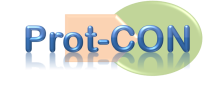 Protein Purification Service Application Medical Bioconvergence Research CenterProtein Preparation & Purification Team Researcher Kyung Hee RheeE. rhee81kh@snu.ac.kr  T. +82 31 888 9296 F. +82 31 888 92948F.B-dong Advanced Institutes of Convergence Technology,864-1, Iui-dong, Yeongtong-gu, Suwon-si, Gyeonggi-do, South Korea. 443-270관리 ID(관리자용)(비워두세요)(비워두세요)(비워두세요)신청자 (Client)장자윤장자윤장자윤책임자김종현 박사님 김종현 박사님 김종현 박사님 기관(Institution)BioconBioconBiocon소속(Affiliation)Cell bio 1 teamCell bio 1 teamCell bio 1 teamLab address서울특별시 관악구 관악로 1 서울대학교 142동 401호서울특별시 관악구 관악로 1 서울대학교 142동 401호서울특별시 관악구 관악로 1 서울대학교 142동 401호E-mailjjy8311@hanmail.netH.P.010-2754-8311Protein nameMSCMSCMSCOrder date2015-02-112015-02-112015-02-11Dead line2015-02-11 ~ 2015-02-112015-02-11 ~ 2015-02-112015-02-11 ~ 2015-02-11Protein yieldmgmgmgProtein Purity% 이상% 이상% 이상요구 사항(Description)(주의해야 할 사항 또는 요청사항 등등 적어주세요)(주의해야 할 사항 또는 요청사항 등등 적어주세요)(주의해야 할 사항 또는 요청사항 등등 적어주세요)